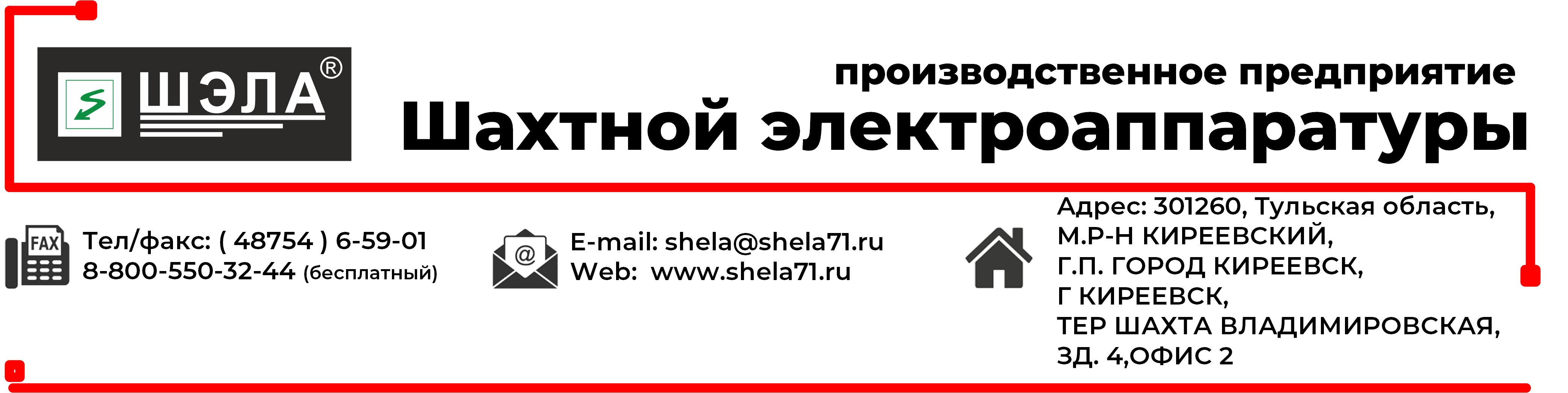 ОПРОСНЫЙ ЛИСТна изготовление шкафа распределительного рудничного переменного тока с быстроразъёмными соединениями ШР-ПП-63-БРС…ШР-ПП-800-БРСЗаказчик__________________________________________________________________Наименование объекта______________________________________________________Месторасположение объекта_________________________________________________Почтовый адрес__________________________________________  т/ф______________Ф.И.О. контактного лица____________________________________________________т/ф __________________________    E-mail_____________________________________Опросный лист должен быть согласован с заводом-изготовителем!__________________________________________                 ______________________                                                        Ф.И.О. ответственного лица                                                                       Подпись                                  М.П.  Напряжение сети, В 0,4  ☐0,4  ☐0,4  ☐0,4  ☐0,4  ☐0,69  ☐0,69  ☐0,69  ☐0,69  ☐0,69  ☐0,69  ☐1,2  ☐1,2  ☐1,2  ☐ИсполнениеНавесное ☐Навесное ☐Навесное ☐Навесное ☐Навесное ☐Навесное ☐Навесное ☐Навесное ☐Напольное ☐Напольное ☐Напольное ☐Напольное ☐Напольное ☐Напольное ☐Сторона ввода/вывода кабеля слева  ☐слева  ☐слева  ☐слева  ☐слева  ☐слева  ☐слева  ☐слева  ☐справа  ☐справа  ☐справа  ☐справа  ☐справа  ☐справа  ☐Тип вводного авт. выключателя / расцепителя Номинальный ток вводного авт. выключателя, А 63  ☐80  ☐80  ☐80  ☐100  ☐100  ☐100  ☐125  ☐125  ☐160  ☐160  ☐160  ☐250  ☐320  ☐Номинальный ток вводного авт. выключателя, А 400  ☐400  ☐400  ☐400  ☐630  ☐630  ☐630  ☐630  ☐630  ☐630  ☐630  ☐630  ☐800  ☐800  ☐Амперметр Да  ☐Да  ☐Да  ☐Да  ☐Да  ☐Да  ☐Да  ☐Да  ☐Нет  ☐Нет  ☐Нет  ☐Нет  ☐Нет  ☐Нет  ☐Вольтметр Да  ☐Да  ☐Да  ☐Да  ☐Да  ☐Да  ☐Да  ☐Да  ☐Нет  ☐Нет  ☐Нет  ☐Нет  ☐Нет  ☐Нет  ☐Диаметр кабельных вводов, мм Количество кабельных вводов, шт.Отсеки отходящих присоединений Тип отходящих автоматических выключателейНоминальный ток, А 16  ☐16  ☐25  ☐25  ☐25  ☐25  ☐63  ☐63  ☐80  ☐80  ☐80  ☐80  ☐100  ☐125  ☐Кол-во, шт. Наличие БРС☐☐☐☐☐☐☐☐☐☐☐☐☐☐Номинальный ток, А 160  ☐160  ☐250  ☐250  ☐250  ☐250  ☐315  ☐315  ☐400  ☐400  ☐400  ☐400  ☐Кол-во, шт. Наличие БРС☐☐☐☐☐☐☐☐☐☐☐☐Тип быстроразъемного соединенияСВР ☐СВР ☐СВР ☐Proconect ☐Proconect ☐Proconect ☐Proconect ☐Proconect ☐Proconect ☐Proconect ☐Другое ☐Другое ☐Другое ☐Другое ☐Дополнительные технические требования (описать кратко) 